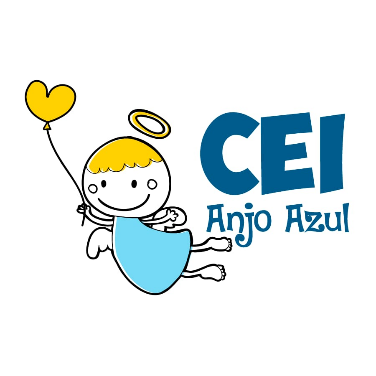 CENTRO DE EDUCAÇÃO INFANTIL ANJO AZULRua 31 de Março/nº 1508Lacerdópolis – SCCEP: 89660 000 Fone: (49) 3552 0279 Coordenadora: MarizaneE mail: ceianjoazullacerdopolis@gmail.com                     Blog: www.ceianjoazul.blogspot.comPROFESSORA: TAILA COLLETPROFESSORA AUXILIAR: ANA LÚCIA CARBOLIN DRESCHTURMA: BERÇÁRIO II15 HORAS PLATAFORMA/GRUPO WHATSAPPALGUMAS SUGESTÕES DE EXPERIÊNCIAS:SEGUNDA-FEIRA 04/05/20TERÇA-FEIRA 05/05/20QUARTA-FEIRA 06/05/20QUINTA-FEIRA 07/05/20SEXTA-FEIRA 08/05/20BRINCAR COM POTES, CARRINHOS, BONECAS, BRINQUEDOS NA HORA DO BANHO. OUVIR UMA HISTÓRIA ANTES DE DORMIR.TINTA GUACHE CASEIRA (segue receita) INGREDIENTES: 2 COLHERES DE AÇÚCARMEIA COLHER (PEQUENA) DE SALMEIA XÍCARA DE AMIDO DE MILHO2 XÍCARAS DE ÁGUACORANTES ALIMENTICIOS OU SUCO EM PÓPASSO A PASSO:COLOQUE O AMIDO DE MILHO EM UMA PANELA, E ACRESCENTE AOS POUCOS A ÁGUA E MEXA SEM PARAR.AGORA ACRESCENTE O SAL E O AÇÚCAR, MEXA EM FOGO BAIXO ATÉ ENGROSSAR.QUANDO ESTIVER COM A CONSISTENCIA BEM PASTOSA DESLIGUE ESPERE ATÉ QUE ESFRIE. DEPOIS É SÓ ACRESCENTAR O CORANTE OU O SUCO COM O SABOR E COR QUE DESEJAR.E PRONTO, AGORA É SÓ SE DIVERTIR USANDO A IMAGINAÇÃO EM QUALQUER TIPO DE PAPEL.BRINCAR EM ESPAÇOS DIFERENCIADOS UTILIZANDO APENAS OBJETOS ENCONTRADOS NA NATUREZA.BRINCADEIRAS COM BOLAS; DIFERENTES TAMANHOS E CORES.BRINCADEIRAS COM PETECA. AS FAMILIAS PODERÃO ESTAR FAZENDO A PETECA JUNTO COM A CRIANÇA.BRINCAR COM O SEU BRINQUEDO PREFERIDO OU DA SUA BRINCADEIRA PREFERIDA.